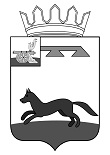 АДМИНИСТРАЦИЯ   МУНИЦИПАЛЬНОГО ОБРАЗОВАНИЯ«ХИСЛАВИЧСКИЙ РАЙОН» СМОЛЕНСКОЙ ОБЛАСТИП О С Т А Н О В Л Е Н И Е                от 08 октября 2019 г. №  388О внесении изменений в муниципальную программу «Создание условий для эффективного управления муниципального образования «Хиславичский район» Смоленской области»         Администрация муниципального образования «Хиславичский район» Смоленской области  п о с т а н о в л я е т:Внести в постановление Администрации муниципального образования «Хиславичский район» смоленской области от 06.11.2013 № 297 «Об утверждении муниципальной программы «Создание условий для эффективного управления муниципального образования «Хиславичский район» Смоленской области» (в ред. Постановлений Администрации муниципального образования «Хиславичский район» Смоленской области № 26 от 28.01.2014, № 102 от 16.04.2014, № 152 от 03.06..2014, № 180 от 02.07.2014, № 232 от 02.09.2014, № 257 от 29.09.2014, № 366 от 12.12.2014, № 398 от 24.12.2014, № 417 от 31.12.2014, № 224 от 19.08.2015, № 054 от 03.02.2016, № 213 от 07.06.2016, № 334 от 26.08.2016, № 432 от 10.11.2016, № 480 от 05.12.2016, № 631 от 16.11.2018, № 656 от 28.11.2018, № 169 от 13.05.2019)  следующие изменения:1) В Паспорте программы:- цифру «147 962,1» заменить на цифру «148 253,92»;- цифру «20 630,5» заменить на цифру «20 922,32».2) в разделе 4 Паспорта программы:- цифру «147 962,1» заменить на цифру «148 253,92»;- цифру «20 630,5» заменить на цифру «20 922,32».3) в Приложении № 2 к муниципальной программе: в пункте 2.2:- в графе 5 цифру «44470,7» заменить на цифру «44918,75»;- в графе 6 цифру «14339,8» заменить на цифру «14787,85». в пункте 2.3:- в графе 5 цифру «1069,7» заменить на цифру «913,45»;- в графе 6 цифру «1069,7» заменить на цифру «913,45».И.п. Главы муниципального образования «Хиславичский район» Смоленской области                                                                               Ю.В. ЕпифановИсп. 1 экз. – в делоИсп.: О.В. Куцабина«_____» ____________ 2019 г.Разослать: прокуратура - 1, отдел экономики-1 , финансовое управление – 1, УщекоТ.В. - 1